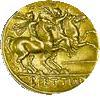 UNIVERSITÀ DEGLI STUDI DI CATANZARO "MAGNA GRAECIA"SCUOLA DI MEDICINA E CHIRURGIACorso di Laurea in INFERMIERISTICA UMG – Sede di Recupero  Reggio CalabriaA.A. 2019/2020Calendario lezioni III anno I semestre                   DATA                                          ORARIO                             Corso Integrato                                  MATERIA                                                          DOCENTE                                     AULAVenerdì 13 Dicembre 20199.00 – 11.00Chirurgia SpecialisticaChirurgia cardiacaDott. FrattoD18Venerdì 13 Dicembre 201911.00 – 13.00Chirurgia SpecialisticaChirurgia cardiacaDott. FrattoD18Venerdì 13 Dicembre 201915.00 – 17.00Venerdì 13 Dicembre 201917.00 – 19.00Sabato 14 Dicembre 20199.00 – 11.00Sabato 14 Dicembre 201911.00 – 13.00Sabato 14 Dicembre 201914.30 – 16.30Chirurgia SpecialisticaScienze InfermieristicheDott. CucinottaD18Sabato 14 Dicembre 201916.30 – 18.30Chirurgia SpecialisticaScienze InfermieristicheDott. CucinottaD18Lunedì 16 Dicembre 20199.00 – 11.00Lunedì 16 Dicembre 201911.00 – 13.00Lunedì 16 Dicembre 201914.30 – 16.30Chirurgia SpecialisticaChirurgia CardiacaDott. FrattoD17Lunedì 16 Dicembre 201916.30 – 18.30Chirurgia SpecialisticaChirurgia CardiacaDott. FrattoD17Martedì 17 Dicembre 20199.00 – 11.00Martedì 17 Dicembre 201911.00 – 13.00Martedì 17 Dicembre 201914.30 – 16.30EBMMedicina InternaProf.ssa Elena SuccurroD18Martedì 17 Dicembre 201916.30 – 18.30EBMMedicina InternaProf.ssa Elena SuccurroD18Mercoledì 18 Dicembre 20199.00 – 11.00Mercoledì 18 Dicembre 201911.00 – 13.00Mercoledì 18 Dicembre 201914.00 - 16.30Chirurgia SpecialisticaMalattie dell’apparato locomotoreDott. TopaD17Mercoledì 18 Dicembre 201916.30 – 18.30Chirurgia SpecialisticaMalattie dell’apparato locomotoreDott. TopaD17Giovedì 19 Dicembre 20199.00 – 11.00EBMMedicina InternaDott.ssa SuccurroD17Giovedì 19 Dicembre 201911.00 – 13.00EBMMedicina InternaDott.ssa SuccurroD17Giovedì 19 Dicembre 201914.30 – 16.30EBMMedicina InternaDott.ssa SuccurroD18Giovedì 19 Dicembre 201916.30 – 18.30EBMMedicina InternaDott.ssa SuccurroD18Lunedì 23 Dicembre 20199.00 – 11.00Lunedì 23 Dicembre 201911.00 – 13.00Lunedì 23 Dicembre 201914.30 – 16.30Lunedì 23 Dicembre 201916.30 – 18.30Venerdì 3 Gennaio 20199.00 – 11.00Venerdì 3 Gennaio 201911.00 – 13.00Venerdì 3 Gennaio 201914.30 – 16.30Venerdì 3 Gennaio 201916.30 – 18.30Martedì 7 Gennaio 20209.00 – 11.00Martedì 7 Gennaio 202011.00 – 13.00Martedì 7 Gennaio 202014.30 – 16.30Chirurgia SpecialisticaInfermieristica chirurgicaDott. CucinottaD17Martedì 7 Gennaio 202016.30 – 18.30Chirurgia SpecialisticaInfermieristica chirurgicaDott. CucinottaD17Sabato 11 Gennaio 20209.00 – 11.00Chirurgia SpecialisticaMalattie dell’apparato locomotoreDott. TopaD18Sabato 11 Gennaio 202011.00 – 13.00Chirurgia SpecialisticaMalattie dell’apparato locomotoreDott. TopaD18Sabato 11 Gennaio 202014.30 – 16.30Chirurgia SpecialisticaInfermieristica chirurgicaDott. CucinottaD18Sabato 11 Gennaio 202016.30 – 18.30Chirurgia SpecialisticaInfermieristica chirurgicaDott. CucinottaD18